Lesson 15 Practice ProblemsA rectangle has side lengths of 6 units and 3 units. Could you make a quadrilateral that is not identical using the same four side lengths? If so, describe it.Come up with an example of three side lengths that can not possibly make a triangle, and explain how you know.In the diagram, the length of segment  is 10 units and the radius of the circle centered at  is 4 units. Use this to create two unique triangles, each with a side of length 10 and a side of length 4. Label the sides that have length 10 and 4.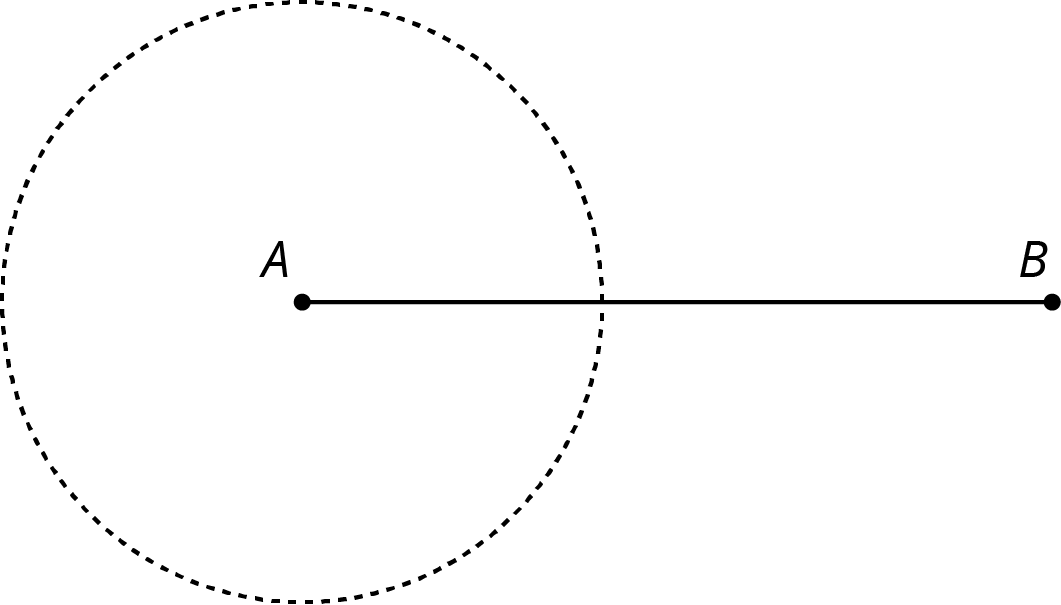 Select all the sets of three side lengths that will make a triangle.3, 4, 87, 6, 125, 11, 134, 6, 124, 6, 10Based on signal strength, a person knows their lost phone is exactly 47 feet from the nearest cell tower. The person is currently standing 23 feet from the same cell tower. What is the closest the phone could be to the person? What is the furthest their phone could be from them?Here is quadrilateral .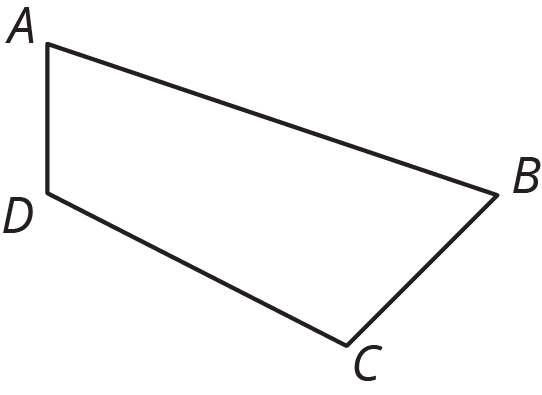 Draw the image of quadrilateral  after each rotation using  as center.90 degrees clockwise120 degrees clockwise30 degrees counterclockwise(From Unit 1, Lesson 2.)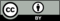 © CC BY Open Up Resources. Adaptations CC BY IM.